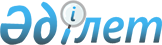 О внесении изменения в приказ Министра охраны окружающей среды Республики Казахстан от 24 мая 2007 года № 160-п "Об утверждении Правил осуществления контроля за деятельностью должностных лиц местных исполнительных органов в области экологической экспертизы"
					
			Утративший силу
			
			
		
					Приказ Министра охраны окружающей среды Республики Казахстан от 29 апреля 2010 года № 115-п. Зарегистрирован в Министерстве юстиции Республики Казахстан 1 июня 2010 года № 6266. Утратил силу приказом Министра охраны окружающей среды Республики Казахстан от 1 февраля 2012 года № 170-Ө

      Сноска. Утратил силу приказом Министра охраны окружающей среды РК от 01.02.2012 № 170-Ө.      В соответствии с подпунктом 29) статьи 17 Экологического кодекса Республики Казахстан, ПРИКАЗЫВАЮ:



      1. Внести в приказ Министра охраны окружающей среды Республики Казахстан от 24 мая 2007 года № 160-п "Об утверждении Правил осуществления контроля за деятельностью должностных лиц местных исполнительных органов в области экологической экспертизы" (зарегистрирован в Реестре государственной регистрации нормативных правовых актов № 4740, опубликован в Собрании актов центральных исполнительных и иных государственных органов Республики Казахстан 2007 г., июнь) следующее изменение:



      в Правилах осуществления контроля за деятельностью должностных лиц местных исполнительных органов в области экологической экспертизы, утвержденных данным приказом:



      в пункте 13 второе предложение исключить.



      2. Комитету экологического регулирования и контроля Министерства охраны окружающей среды Республики Казахстан довести настоящий приказ до сведения территориальных подразделений и местных исполнительных органов областей, города республиканского значения и столицы.



      3. Настоящий приказ вводится в действие по истечении десяти календарных дней после дня его первого официального опубликования.      Министр                                    Н. Ашимов
					© 2012. РГП на ПХВ «Институт законодательства и правовой информации Республики Казахстан» Министерства юстиции Республики Казахстан
				